Attendance Last Sunday: 108General Fund offering: $2,662.41 + year-to-date = $97,108.97 General Fund contributions budgeted for all of 2015: $217,040.00THIS WEEK 	Monday, 7:00-8:00pm – Jubilee House clean-up	Tuesday, 1:00-3:00pm – Jubilee House clean-up	Tuesday, 6:30pm – ESL classes	Thursday, noon – Bulletin items due 	Thursday, 1:30pm – Goshen Bible study	Thursday, 6:00pm – Renovations Group meeting Friday, 7:00pm – Restauración Bible studySunday – CCS CollectionCOMING EVENTS –September	3 – Mennonite Women Service Circle, 9:30am	6 – Potluck meal, noon	8 – Office closed (Labor Day holiday)	8 – Worship team meeting, 4:00pm	9 – Elders meeting, 6:00pm	12 – Fall work day, 9:00am-Noon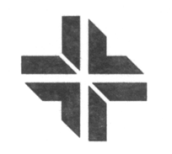 Pastor Carolyn Hunt (574) 350-6285 carolyn.gardner.hunt@gmail.comPastor Frances Ringenberg (574) 621-2676 mfrancesvr@gmail.comInterim, Pastoral Care: Andrea Baker Dean (786) 217-4038Elders: John Sommers, Ross Ringenberg, Dorothy Wiebe-Johnson, Lois LongeneckerFor pastoral care you are welcome to contact a pastor or elder directly, or call the church office to make an appointment Lead Pastor Nelson Kraybill is on sabbatical until November 29, 2015. See Pastor Nelson’s biblical sites blog at peace-pilgrim.com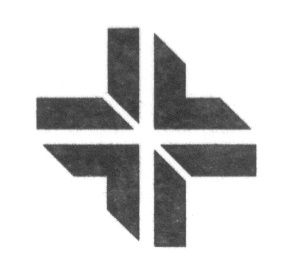 GATHERING TO WORSHIPGathering musicCall to worshipSINGINGHymnal 6 – “Here in this place”Hymnal 226 – “You are saltHymnal 55 – “Cantemos”CONFESSION OF SIN AND WORDS OF ASSURANCE PASSING THE PEACE OF CHRISTWELCOMING BRIDGEFOLK GUESTSHEARING THE WORDChildren’s time: Kathee Kime KirchnerScripture: Isaiah 11:1-9; Matthew 6:7-13Sermon: Alan & Eleanor KreiderRESPONDINGHymnal 638 – “God is working his purpose out” Sharing joys and concerns: Dorothy Wiebe-JohnsonOffering Pastoral prayer: Carolyn Gardner HuntSENDINGSing the Journey 57 – “Your will be done”Benediction: Carolyn Gardner HuntA prayer team is available to pray with you at the front of the sanctuary following the service. This can include anointing.THIS MORNING:Worship leader: Frances RingenbergPre-service music: Eleanor Kreider, Heidi EashSong leader: Brent EashSpanish Translator: Prayer team:  Carolyn Gardner Hunt, Dorothy Wiebe-JohnsonVisuals: Heather BlahaUsher: Becky MillerGreeters: Al & Lois LongeneckerHall monitor: Jerry MillerChurch nursery: TBALibrary assistant: Olive Grace MillerFellowship-15: TBABuilding lock-up: Al LongeneckerSound tech: Josh KinderSUNDAY SCHOOL HOUR: Children: No Sunday Funday today. Sunday school for the fall will resume next week.Adult classes:  	 Bible Class/Spanish – Lower level, Sojourner room Sabbatical group – Gospel of John Bible study – Lower level classroom – Matt CordellaNEXT SUNDAY:   Sermon: Mary Lehman YoderWorship leader: Carolyn Gardner HuntSong Leader: Ben BouwmanChildren’s time: Kathee Kime KirchnerPrayer team: Lois Longenecker, Carolyn Gardner HuntVisuals: Heather BlahaPre-service music: Karen CenderUsher: Becky MillerGreeters: Al & Lois LongeneckerHall monitor: Jerry MillerChurch nursery: John Henry BrimmerLibrary assistant: Viri Lopez NavarroBuilding lock-up: Al LongeneckerSound tech: TBAANNOUNCEMENTS:If you have not yet filled out a gifts discernment form, "How do I get Involved ?” there is one waiting for you on the table by the name tags. Each person is an important part of making the Prairie Street family work together!A series of "welcome to Prairie Street" lunches are being planned for August 30 through October 4.  Volunteer hosts are still needed for September 13 and 27.  Please contact Becky Miller if you are interested in filling these slots.  Thank you!  (Note:  These dates include congregational carry-in lunches for September 6 and October 4.)The MVS unit will welcome new members on Wednesday, August 26, and helping hands are needed for a quick sprucing up around Jubilee House.  No heavy lifting!  Volunteers from Prairie Street and Fellowship of Hope will gather on Monday, August 24, 7:00-8:00pm (children are welcome to help) and Tuesday, August 25, 1:00-3:00pm for two short bursts of cleaning.  Pastor Carolyn is your contact:  574-350-6285. Please check the “Lost and Found” at the end of the coat rack for any items that belong to you.  There are several pieces of dinner ware.  Unclaimed items will be disposed of at the end of August.It is MCC School Kit time.  There are cloth bags on the table outside the library with a list of the contents.  There are quite a few bags, but if we run out of bags, supplies can be brought in a plastic bag and MCC will put in cloth bags.  Please return the filled bags to the table or the box under the table by the end of August.  Thank you.A PSMC Fall Work Day is scheduled for Sat Sept 12 9-12 noon.  Please plan to join this robust group of volunteers.Prairie Street Men’s choral group will sing in the morning service on October 4. Organizers: Stan Hoffman and James Krabill.  More information and rehearsal times will come later.